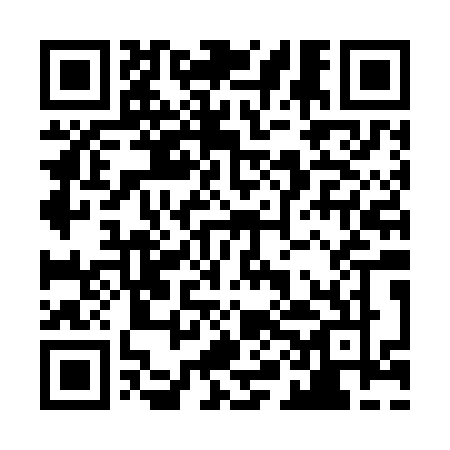 Ramadan times for Crannell, California, USAMon 11 Mar 2024 - Wed 10 Apr 2024High Latitude Method: Angle Based RulePrayer Calculation Method: Islamic Society of North AmericaAsar Calculation Method: ShafiPrayer times provided by https://www.salahtimes.comDateDayFajrSuhurSunriseDhuhrAsrIftarMaghribIsha11Mon6:186:187:331:264:447:197:198:3512Tue6:176:177:321:264:457:217:218:3613Wed6:156:157:301:264:457:227:228:3714Thu6:136:137:291:254:467:237:238:3815Fri6:116:117:271:254:477:247:248:3916Sat6:106:107:251:254:477:257:258:4017Sun6:086:087:241:244:487:267:268:4218Mon6:066:067:221:244:487:277:278:4319Tue6:056:057:201:244:497:287:288:4420Wed6:036:037:191:244:497:297:298:4521Thu6:016:017:171:234:507:307:308:4622Fri5:595:597:151:234:507:317:318:4723Sat5:575:577:141:234:517:327:328:4924Sun5:565:567:121:224:517:347:348:5025Mon5:545:547:101:224:527:357:358:5126Tue5:525:527:091:224:527:367:368:5227Wed5:505:507:071:214:537:377:378:5328Thu5:485:487:051:214:537:387:388:5529Fri5:475:477:041:214:547:397:398:5630Sat5:455:457:021:214:547:407:408:5731Sun5:435:437:001:204:557:417:418:581Mon5:415:416:591:204:557:427:429:002Tue5:395:396:571:204:567:437:439:013Wed5:375:376:551:194:567:447:449:024Thu5:365:366:541:194:567:457:459:035Fri5:345:346:521:194:577:467:469:056Sat5:325:326:501:194:577:477:479:067Sun5:305:306:491:184:587:487:489:078Mon5:285:286:471:184:587:497:499:089Tue5:265:266:461:184:587:517:519:1010Wed5:255:256:441:174:597:527:529:11